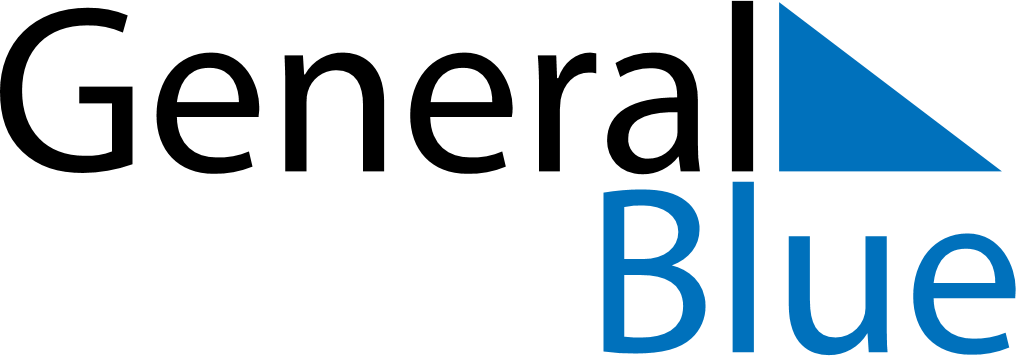 October 2019October 2019October 2019October 2019South KoreaSouth KoreaSouth KoreaMondayTuesdayWednesdayThursdayFridaySaturdaySaturdaySunday1234556National Foundation Day7891011121213Hangul Day1415161718191920212223242526262728293031